№830/ 03.10.2008 “Dövlət qulluğu haqqında” Azərbaycan Respublikası Qanununa dəyişikliklər və əlavələr edilməsi barədə Azərbaycan Respublikası Qanununun tətbiq edilməsi ilə bağlı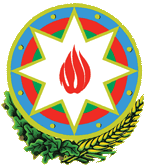 “Dövlət qulluğu haqqında” Azərbaycan Respublikasının Qanununa dəyişikliklər və əlavələr edilməsi barədə” Azərbaycan Respublikası Qanununun tətbiq edilməsi haqqında“Dövlət qulluğu haqqında” Azərbaycan Respublikasının Qanununa dəyişikliklər və əlavələr edilməsi barədə” Azərbaycan Respublikasının 2008-ci il 2 iyun tarixli 624-IIIQD nömrəli Qanununun qüvvəyə minməsi ilə əlaqədar həmin Qanunun tətbiq edilməsini təmin etmək məqsədi ilə qərara alıram:1. Azərbaycan Respublikasının Nazirlər Kabinetinə tapşırılsın ki, bir ay müddətində:1.1. qüvvədə olan qanunvericilik aktlarının “Dövlət qulluğu haqqında” Azərbaycan Respublikasının Qanununa dəyişikliklər və əlavələr edilməsi barədə” Azərbaycan Respublikasının Qanununa uyğunlaşdırılması barədə təkliflərini hazırlayıb Azərbaycan Respublikasının Prezidentinə təqdim etsin;1.2. Azərbaycan Respublikası Nazirlər Kabinetinin və müvafiq mərkəzi icra hakimiyyəti orqanlarının normativ hüquqi aktlarının həmin Qanuna uyğunlaşdırılmasını təmin etsin və bu barədə Azərbaycan Respublikasının Prezidentinə məlumat versin;1.3. “Dövlət qulluğu haqqında” Azərbaycan Respublikası Qanununun 22-1.8-ci maddəsində nəzərdə tutulmuş dövlət qulluqçusunun əlavə peşə təhsilinin növü, forması, müddəti və maliyyə təminatı qaydalarını müəyyən etsin və bu barədə Azərbaycan Respublikasının Prezidentinə məlumat versin;1.4. “Dövlət orqanlarında dövlət qulluğuna müsabiqə vasitəsi ilə qəbul Qaydaları”nın yeni layihəsini hazırlayıb Azərbaycan Respublikasının Prezidentinə təqdim etsin;1.5. öz səlahiyyətləri daxilində “Dövlət qulluğu haqqında” Azərbaycan Respublikasının Qanununa dəyişikliklər və əlavələr edilməsi barədə” Azərbaycan Respublikasının Qanunundan irəli gələn digər məsələləri həll etsin.2. Müəyyən edilsin ki:2.1. “Dövlət qulluğu haqqında” Azərbaycan Respublikası Qanununun 17.5-ci, 25.4-cü maddələrində, 27.3-cü maddəsinin ikinci cümləsində və 28.6-cı maddəsinin altıncı və səkkizinci cümlələrində nəzərdə tutulmuş “müvafiq icra hakimiyyəti orqanı”nın səlahiyyətlərini Azərbaycan Respublikasının Prezidenti həyata keçirir;2.2. həmin Qanunun 22-1.8-ci maddəsində nəzərdə tutulmuş “müvafiq icra hakimiyyəti orqanı”nın səlahiyyətlərini Azərbaycan Respublikasının Nazirlər Kabineti həyata keçirir;2.3. çıxarılmışdır.2.4. həmin Qanunun 25.8-ci maddəsinin birinci cümləsində, 28.9-cu maddəsində, 31.2-ci maddəsinin birinci cümləsində, 31.5-ci maddəsində və 31.21-ci maddəsinin birinci və ikinci cümlələrində “müvafiq icra hakimiyyəti orqanı” dedikdə, tabeçilik qaydasında yuxarı dövlət orqanı nəzərdə tutulur;2.5. həmin Qanunun 28.2-ci maddəsinin birinci və üçüncü cümlələrində nəzərdə tutulmuş “müvafiq icra hakimiyyəti orqanı”nın səlahiyyətlərini Azərbaycan Respublikasının Prezidenti yanında Dövlət Qulluğu Məsələləri üzrə Komissiya həyata keçirir.3. “Dövlət qulluğu haqqında” Azərbaycan Respublikasının Qanununa əlavələr edilməsi barədə” Azərbaycan Respublikası Qanununun tətbiq edilməsi haqqında” Azərbaycan Respublikası Prezidentinin 2007-ci il 28 fevral tarixli 535 nömrəli Fərmanının (Azərbaycan Respublikasının Qanunvericilik Toplusu, 2007-ci il, № 2, maddə 101) 2-ci bəndi çıxarılsın.4. Bu Fərman dərc edildiyi gündən qüvvəyə minir.
İlham ƏliyevAzərbaycan Respublikasının PrezidentiBakı şəhəri, 3 oktyabr 2008-ci il№ 830